PETITION: DEBT CLAIM CASECASE NO. (court use only) _____________________		               	                                                                                                                In the Justice Court, Precinct _______, ___________ County, TexasPLAINTIFF__________________________________________________ VS.                               							         DEFENDANT(S):_____________________________________________	     Defendant(s) contact info: _____________________________       ____	              	COMPLAINT:  The basis for the claim which entitles the plaintiff to seek relief against the defendant is: __________________________________________________________________________________________________________________________________________________________________________________________________________________________________________________________________________________________________________________________________________________________________________________________________________________________________________________________________________________________________________________________________________________________________________________________________________________________________________________________________RELIEF:  Plaintiff seeks damages in the amount of $____________.SERVICE OF CITATION:  Service is requested on defendants by personal service at home or work or by alternative service as allowed by the Texas Justice Court Rules of Court.  Other addresses where the defendant(s) may be served are: ___________________________________________________________________________________________________________.ADDITIONAL INFORMATION (CASE BASED ON CREDIT CARD, REVOLVING ACCOUNT, OR OPEN ACCOUNT):  Account/Credit Card Name:  ______________________  Account Number (may be masked): ______________________________Date of Issue/Origination: ___________ Date of Charge-Off/Breach: __________ Amount Owed $______ as of _______________ADDITIONAL INFORMATION (CASE BASED ON PROMISSORY NOTE OR OTHER PROMISE TO PAY PERSONAL OR BUSINESS LOAN):Date/Amount of Original Loan: _________, $_______  Repayment Accelerated? ____  Date Final Payment Due: ______________Amount Due on Final Payment Date $______  Amount Due $______ as of ___________  ONGOING INTEREST:  Plaintiff    does, or  does not seek ongoing interest.  If so, this interest is based on the following contractual/statutory reason: _________________________________________ and should be at ____%. $______ of interest was due as of ________________.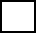 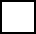 ASSIGNMENT OF CLAIM: Plaintiff          was, or         was not assigned or otherwise transferred this claim.  If so, the original claimant/creditor was ___________________________, subsequent holders were ______________________________________, and the date the case was assigned/transferred to plaintiff was _______________________.       If you wish to give your consent for the answer and any other motions or pleadings to be sent to your email address, please check this box, and provide your valid email address:  _________________________________________________________.           _____________________________________________	_____________________________________________     Petitioner's Printed Name					Signature of Plaintiff or Attorney	    																	____________________________________________________    DEFENDANT(S) INFORMATION (if known):			Address of Plaintiff’s Attorney, if any, or Plaintiff if none    DATE OF BIRTH:______________________________													   				____________________________________________________    *LAST 3 NUMBERS OF DRIVER LICENSE:______________	City			State			Zip    *LAST 3 NUMBERS OF SOCIAL SECURITY:_____________		____________________________________________________                                                                                                                       DEFENDANT’S PHONE NUMBER:____________________	Phone & Fax No. of Plaintiff’s Attorney, if any, or Plaintiff if none	Debt Claim Petition. 7/2013							